Resume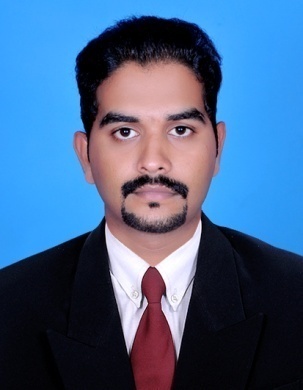 BineshBinesh.311578@2freemail.com  	
PERSONAL SUMMARYTo be a part of progressive organisation and to work with a team for achieving the organisational goal there by developing my skills and gaining satisfaction in all aspects.Now I am looking forward to a making a significant contribution to a Business organisation that offers a genuine opportunity for progression.PROFILE SUMMARYHaving 3 years of experience in Accounts and Administration.Having Experience in Sales and Customer relationship.Hold a master degree in Commerce (M-com)A quick learner and take initiative to meet and resolve challenges.CAREER HISTORYABC MOTORS (ROYAL ENFIELD)ASSISTANT ACCOUNTANT (From Sept 2013 to Sep-2016) Job profileHandling of accounts on day to day Preparing invoices.Handling of bank reconciliation.Checking the monthly sales income report and correcting the variancePreparation of daily collection reportsHandling petty cash, accounts receivables and payablesPreparing monthly journal reportsLiaising with suppliers and buyersAdditional dutiesDealing with various financial auto loans companies.Stock checking.Motor Insurance policy preparation and Data entry.Special responsibilities by the audit department. ACADEMIC QUALIFICATIONSM.com (2013-2016)B.com (Computer application)-2009-2012PLUS TWO ( Commerce) 2007 – 2009SSLC  2007PROFESSIONAL QUALIFICATIONTally ERPExcellon (DMS)& Invoice.Peachtree, DaceasyMs word, Ms excelPERSONAL STRENGTHSMaintaining positive attitude in the face of changes in work assignments.Sense of responsibilityAbility to keep calm under work pressureAbility to motivate subordinatesSelf starter and disciplined.HOBBIES

Yoga,Reading, Playing puzzles and Internet browsing

PERSONAL INFORMATIONDate of Birth		: 	17th May 1992Nationality		: 	IndianLanguages		: 	English, Hindi, MalayalamVisa Status                               :       Visit VisaMarital status                            :       SingleREFERENCESAvailable on requestPlace & Date